FENOMENA LOYALITAS FANS CLUB MANCHESTER UNITED REGIONAL BANDUNGStudi Kualitatif Tentang Loyalitas Fans Manchester United di Kota BandungPHENOMENA LOYALTY FANS CLUB MANCHESTER UNITED REGIONAL BANDUNGQualitative Studies About Manchester United Fans Loyalty in Bandung CityOleh :Deli Martin142050261SKRIPSIUntuk Memperoleh Gelar Sarjana Pada Program Studi Ilmu KomunikasiFakultas Ilmu Sosial dan Ilmu Politik Universitas Pasundan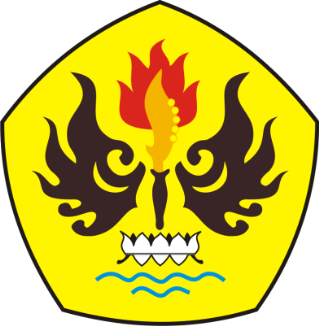 FAKULTAS ILMU SOSIAL DAN ILMU POLITIKUNIVERSITAS PASUNDANBANDUNG2018